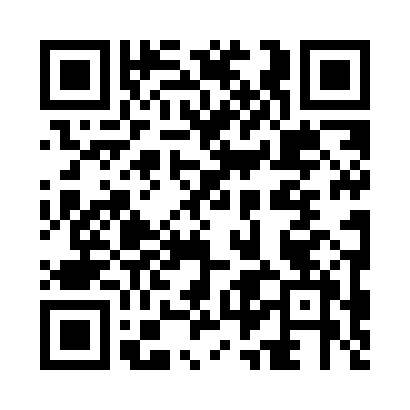 Prayer times for Sinagoga, PortugalMon 1 Apr 2024 - Tue 30 Apr 2024High Latitude Method: Angle Based RulePrayer Calculation Method: Muslim World LeagueAsar Calculation Method: HanafiPrayer times provided by https://www.salahtimes.comDateDayFajrSunriseDhuhrAsrMaghribIsha1Mon5:477:161:356:047:549:172Tue5:467:141:346:057:559:183Wed5:447:131:346:067:559:194Thu5:427:121:346:067:569:205Fri5:417:101:336:077:579:226Sat5:397:091:336:077:589:237Sun5:377:071:336:087:599:248Mon5:357:061:336:088:009:259Tue5:347:041:326:098:019:2610Wed5:327:031:326:098:029:2711Thu5:307:011:326:108:039:2812Fri5:297:001:316:108:039:2913Sat5:276:591:316:118:049:3014Sun5:256:571:316:118:059:3215Mon5:246:561:316:128:069:3316Tue5:226:551:306:128:079:3417Wed5:206:531:306:138:089:3518Thu5:196:521:306:138:099:3619Fri5:176:511:306:148:109:3720Sat5:166:491:306:148:119:3921Sun5:146:481:296:158:119:4022Mon5:126:471:296:158:129:4123Tue5:116:451:296:168:139:4224Wed5:096:441:296:168:149:4325Thu5:076:431:296:178:159:4526Fri5:066:421:296:178:169:4627Sat5:046:401:286:188:179:4728Sun5:036:391:286:188:189:4829Mon5:016:381:286:198:199:5030Tue5:006:371:286:198:209:51